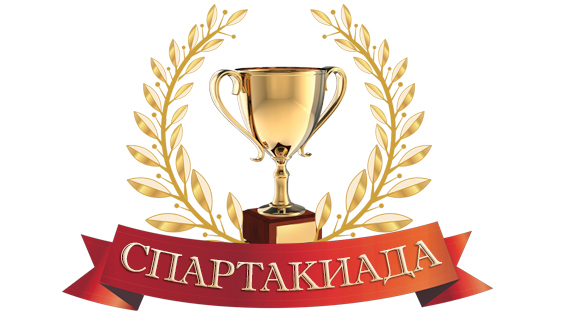              Итоговые  результаты  соревнований                    по  лыжным  гонкам           по программе  Спартакиады  ГУП «ТЭК СПб»                      18 – 19 февраля  2017г                                                              Место проведения  -  Б/О «УЮТ»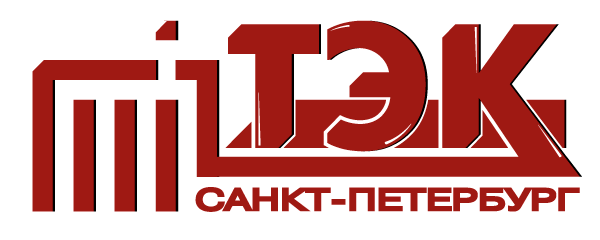        Государственное унитарное предприятие      «Топливно-энергетический комплекс Санкт-Петербурга»№ п/пФилиалФилиалОчки, по сумме личных рез-тов          ЭСТАФЕТЫ          ЭСТАФЕТЫ          ЭСТАФЕТЫ          ЭСТАФЕТЫ Всего очков       Общее место№ п/пФилиалФилиалОчки, по сумме личных рез-тов   женщины   женщины   мужчины   мужчины Всего очков       Общее место№ п/пФилиалФилиалОчки, по сумме личных рез-тов  местоочки  местоочки Всего очков       Общее место1УправлениеУправление6,362(41м 18сек)  2     3(1ч 16м 09с)311,3612 ПОСММ ПОСММ8,593(46м 47сек)31(1ч 11м 09с)112,5923 ФЭИ ФЭИ-19,111(40м 33сек)  3    2(1ч 13м 20с)  3 15,1133 ФЭИ9,11  3  3 15,1133 ФЭИФЭИ-29,115(58м 05сек)  3    4(1ч 22м 32с)  3 15,1134    ФТС    ФТС10,04     4(49м 13сек)  4    5(1ч 26м 55с)  5 19,0445ЭнергосбытЭнергосбыт25,29---- 37,295